IMPROVING STUDENTS’ READING COMPREHENSION BY USING K-W-L (KNOW, WANT TO KNOW, LEARNED) STRATEGY TO THE TWELFTH GRADE STUDENTS OF SMA MANDIRI PALEMBANG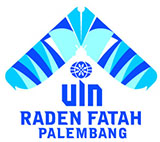 UNDERGRADUATE THESISSubmitted as a fulfillment of requirements to get a bachelor’s degree of Sarjana Pendidikan (S.Pd)By:Khofifah Indah SariNIM. 1820205063ENGLISH EDUCATION STUDY PROGRAMFACULTY TARBIYAH AND TEACHING SCIENCESSTATE ISLAMIC UNIVERSITY (UIN) RADEN FATAH PALEMBANG2023